ENSINO MÉDIOAssinale na tabela abaixo a carga horária disponível para o trabalho na pesquisa:Perguntas sobre seu interesse em participar como entrevistadora:Por que você se interessou pela atividade de entrevistador?Você já trabalhou em pesquisa de campo? Quando? Qual? Qual sua função?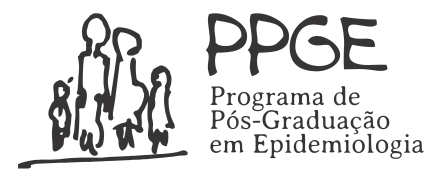 FACULDADE DE MEDICINAPROGRAMA DE PÓS-GRADUAÇÃO EM EPIDEMIOLOGIAFORMULÁRIO DE INSCRIÇÃO DE ENTREVISTADORES – 2015IDENTIFICAÇÃO DO CANDIDATONOME COMPLETO: NOME COMPLETO: NOME COMPLETO: NOME COMPLETO: NOME COMPLETO: NOME COMPLETO: CPF:IDENTIDADE: ÓRGÃO EMISSOR:UF:DATA DE EMISSÃO:DATA DE NASCIMENTO:NACIONALIDADE: ESTADO CIVIL:SEXOFOTO[   ] M 	[   ] FENDEREÇO RESIDENCIAL: BAIRRO: 3 X 4CEP:CIDADEUF: DDD(    )TEL. RESIDENCIAL: CELULAR:                                 FORMAÇÃO ACADÊMICANOME DO CURSO: NOME DO CURSO: ANO DE CONCLUSÃO:ANO DE CONCLUSÃO:INSTITUIÇÃO: INSTITUIÇÃO: INSTITUIÇÃO: INSTITUIÇÃO: PAÍS:CIDADE: CIDADE: UF:GRADUAÇÃONOME DO CURSO: NÍVEL: ANO DE CONCLUSÃO:INSTITUIÇÃO: INSTITUIÇÃO: INSTITUIÇÃO: INSTITUIÇÃO: PAÍS: CIDADE: CIDADE: UF:INSTITUIÇÃO:INSTITUIÇÃO:INSTITUIÇÃO:INSTITUIÇÃO: INFORMAÇÃO PROFISSIONAL (Preencher se for o caso) INFORMAÇÃO PROFISSIONAL (Preencher se for o caso) INFORMAÇÃO PROFISSIONAL (Preencher se for o caso) INFORMAÇÃO PROFISSIONAL (Preencher se for o caso)ÚLTIMO EMPREGOÚLTIMO EMPREGOÚLTIMO EMPREGOÚLTIMO EMPREGO NOME DA EMPRESA: NOME DA EMPRESA:NOME DA CHEFIA IMEDIATA:NOME DA CHEFIA IMEDIATA:TELEFONE:PERÍODO:MOTIVO DA SAÍDA:PRINCIPAIS ATIVIDADES:PRINCIPAIS ATIVIDADES:PRINCIPAIS ATIVIDADES:PENÚLTIMO EMPREGOPENÚLTIMO EMPREGOPENÚLTIMO EMPREGO NOME DA EMPRESA: NOME DA EMPRESA:NOME DA CHEFIA IMEDIATA:TELEFONE:PERÍODO:MOTIVO DA SAÍDA:PRINCIPAIS ATIVIDADES:PRINCIPAIS ATIVIDADES:PRINCIPAIS ATIVIDADES:ANTE PENÚLTIMO EMPREGOANTE PENÚLTIMO EMPREGOANTE PENÚLTIMO EMPREGO NOME DA EMPRESA: NOME DA EMPRESA:NOME DA CHEFIA IMEDIATA:TELEFONE:PERÍODO:MOTIVO DA SAÍDA:PRINCIPAIS ATIVIDADES:PRINCIPAIS ATIVIDADES:PRINCIPAIS ATIVIDADES:MANTÉM VÍNCULO DE EMPREGO ATUALMENTE?[    ] Sim[    ] NãoHorárioSegundaTerçaQuartaQuintaSextaSábadoDomingo8 –1213-1818-21Indique o nome de duas pessoas que poderão fornecer referências sobre vocêNome: 	Função e telefone: 	Nome: 	Função e telefone: 	